2014 Year of Wooden Horse –General Reading for 12 Chinese Zodiacs   - Exclusively brought to you by Kerby KuekTime flies and soon year of snake, 2013, will be over and the year of 2014 will kick in. As year end approaching many people would ask me what is in store for the upcoming year of Horse. As we enter the year of Horse, we must understand that we enter into a new ten-year period in accordance to metaphysical terms. In recollection, many people would recall that ten years ago, 2004, was a year of transition and this new ten year period we see dramatic changes, pleas read on.The Wooden Horse year signifies a transition, a transition of certain old fashion style managements need to give way for modern managements.  Old set of paradigm need to rein vamp, status quo needs to reshuffle to opportunist. But do not give up our tradition set of Confucianism, Daoism, and Buddhism or be it Christianity and Islamic values; as such virtues and values are the foundation of human kinds! Looking forward in 2014, we would see China would further open up mainland tourist to Hong Kong, thus the influx would benefit the gold and jewelry related business, tourists’ spots and related industries would further benefit as a result in year of 2014. Chinese and western medicines, health enhancement related products, baby formulas would also be the focal point in 2014.Nevertheless one abnormal phenomenon that we would see many foreclosures of dining restaurants and another hard hit sector would be property sector and thus we see many people be laid off in these two sectors.Nothing last foreverNo person, either at home or in office, enjoys good cycles or bad cycles forever. Different cyclical patterns of energies have different weaknesses, and strengths, depending on the period at hand, do not believe in luck but in opportunities.Standing in QueueLife is full of challenges and obstacles; this is the hard fact. However, if you persist, just like standing in queue, your turn will come, and rest assured there is always bright light at the end of the tunnel.RAT-1936, 1948, 1960,1972,1984,1996 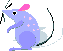 Not a good year if you want to compare to previous ones. Overspending seem likely reflects your inability to manage your financial situation, however, if you are the one on the ‘move’, meaning if you are changing your career, shifting to new house or making a new relationship or personal makeover, things would turns otherwise! Beware of elderly health! 1936 Rat will experience deteriorating in energy level! 1948 Rat constantly getting nag from superior or boss, stay calm and do get break from work. 1960 Rat will get surprise in from work-place, increase in attention at work. 1972 Rat is going to get extra work with no pay increase! 1984 rat will be more competitive at work, do the extra work without complain please, beside you will be getting challenge in your relationship, patient is the key word. 1996 Rat will feel lazy all year round, hey buckle up! OX-1937, 1949, 1961,1973,1985,1997 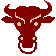 One of the best Zodiacs in 2014. But hold on, not so fast, beware of changes in relationship, triangle relationship would break your long lasting relationship, if I were you, cut the string and get back to your home, because like always home sweet home. Career path seem to be at best, congratulation! Beware of stomach and skin related problems. 1937 Ox will be busy surrounded by youngster! 1949 Ox might get bombarded by new relationship! 1961 Ox is the one that I might want to get close with, why? Earn more and spend more this year! 1973 Ox will see wealth increase but beware of third party relationship, I mean it! BEWARE. 1985 Ox needs to put extra effort in competitive work-place, also be careful not to shoot and drive! 1997 Ox will enjoy every moment in 2014! TIGER-1938, 1950, 1962,1974,1986,1998 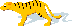 One of the Zodiacs that easily get promoted at work, but don’t be surprised if you get back stab all year round because your boss like you so much Beware of litigation issues also! This is an eventful year for tigers! 1938 Tiger time to go travel and forget about your health! 1950 Tiger might increase in wealth from previous investment! 1962 Tiger beware of draining energy in family matters, well; take it easy tigers not the first time it happened against your will! 1974 Tiger becomes more creative this year! 1986 Tiger will perform well in all aspect, cool! 1998 Tiger needs to brush up and get motivated!RABBIT-1939, 1951, 1963,1975,1987,1999 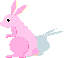 For those in relationship, this is it! Get your wedding gown ready to get married! Beware of sudden increase in weight, because an「eating star」 is with you. This is an interesting year for rabbit.1939 Rabbit not surprising to visit doctors often this year, needs to pay extra attention to health!, lung and stomach problems seem to persist, don’t ask me for remedy, ask your doc. 1951 Rabbit seem getting extra income from no-where for no reason.1963 Rabbit ready for new investment or possible new relationship! 1975 Rabbit beware of competitive environment and changes in relationship! 1987 Rabbit for those in relationship, congratulation! 1999 Rabbit will excel in school! DRAGON-1940, 1952, 1964,1976,1988,2000 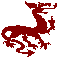 Year of unsettling; over-budget, blood-shed and more. You will find yourself pay visit to hospital more than previous years. This year dragons might find themselves secluded and isolated from public. 1940 Dragon will find themselves increase in wealth accumulation but beware of crossing roads! 1952 Dragon probably will experience lonesome and lethargic all year round! 1964 Dragon becomes more competitive with peers especially in the second half of 2014. 1976 Dragon will find themselves getting lazy and unproductive this year, be careful not to involve in street fight even being provoked 1988 Dragon needs to be more challenging at and beware of your superior unwarranted attention! If you know what I mean!! SNAKE-1941, 1953, 1965,1977,1989,2001 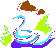 Slack, lack of motivation, and lethargic year, want solution? Get back to school or attend interest class to get yourself hype-up again. Exercise more seem able to lift your low esteem.1941 Snake will have income increase, perhaps side income! 1953 Snake will be working extra hard to maintain their living life style! 1965 Snake competitive year and possible change of new boss at work! 1977 Snake will enjoy the best snakes of all, over joy!! 1989 Snake will get elderly support when face with obstacles. HORSE-1942, 1954, 1966,1978,1990,2002 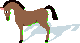 Changes, changes and changes! A fantastic year for career oriented horses! You will command project very well but watch out for health! Be bold, assertive and charm the rest will take care of itself. But since you are too energetic this year thus your health seems like a concern. An exciting year for you. 1942 Horse will get his or her energy drained away at work or home. 1954 Horse start a new chapter with new friends, things seem competitive but you will enjoy the fun. 1966 Horse might get an ideal house after all; this is a fantastic year for you! 1978 Horse will have to deal with superior at large, see big projects and meeting big clients but do not shoot and drive (beware of traffic accident). 1990 Horse easy going and happy go lucky star accompanying you all year round. SHEEP-1943, 1955, 1967,1979,1991,2003 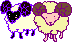 Big sun is on your way, know what that mean? Meaning your pocket must be big enough because you are providing sunshine to others! I know you can’t seem settling for second best or places, this is all you have to endure. Hang in there and things get better 2015. Get your health check especially old sheep! Watch out for stomach and skin related problems. 1943 Sheep quality of life deteriorating. 1955 Sheep will be competitive but excel in invention and creation. 1967 Sheep will need to pay more visits to parents, respect and filial is all you’re lacking. 1979 Sheep needs to search for elderly help when in trouble! 1991 Sheep beware of trouble at school and with parents. MONKEY-1944, 1956, 1968,1980,1992,2004 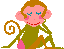 Litigations, messy paper-works and getting traffic offenses tickets will be your conversations pieces this year.  A rather mobile and busy year! Emotional roller coastal year ahead! 1944 Monkey requires patient to search for solutions especially from youngsters. 1956 Monkey needs to upgrade oneself this year with spare time alone! 1968 Monkey will meet more new surprises in life and too bad often are bad ones, sorry, folks! 1980 Monkey requires performing well to gain extra income; your bosses seem like to nag you all year all! 1992 Monkey needs to put extra effort in school or at home.ROOSTER-1945, 1957, 1969,1981,1993,2005 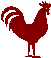 Personal growth year for you! A year of personal event, new job, marriage, getting new relationship or romance or shifting new place. Avoid heavy investment. Job stability year! 1945 Rooster beware of minor accidents and family grievances! 1957 Rooster enjoys a rewarding year and getting new acquaintances! 1969 Rooster gets superior or elderly support for advancement! 1981 Rooster needs to pay attention to new opportunities and challenges, beware when crossing busy junctions! 1993 Rooster will be busy dealing with Nitti-gritty stuff. DOG-1934, 1946, 1958, 1970,1982,1994,2006 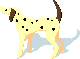 Hardships, over-budget and what else? Constant argument with family members. Emotional instability year! But don’t worry it is only temporary. 1934 Dog beware of siblings’ argument over litigation issues! 1946 Dog relax and by not time 2014 is over! 1958 Dog in a crossroad of career dilemma because of demanding bosses! 1970 Dog in financial dilemma and authority or power being challenge as well! 1982 Dog bog down relationship problems and lethargic year ahead! 1994 Dog needs to pay peer pressure and what not!! BOAR-1935, 1947, 1959, 1971,1983,1995,2007 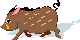 Year of nuisances, triangle relationship and legal disputes but don’t worry things change better second half of the year. Be assertive yet tactful especially deal with elderly and superior. Care more for your family and go home early for family dinner more often, you need to ask yourself which is more important in life!1935 Boar quickly take vacation with family members! 1947 Boar this is the year to take a long break from work and enjoy every minute with loves one! 1959 Boar go to churches temples, mosques or religious gathering more this year to get around with people that have faith. 1971 Boar work! work work! Aiya! Stop and enjoy for a moment! Take your family for vacation; you still have plenty to do years ahead. 1983 Boar hectic year, like other boar you should also learn to relax and take time out for serenity and enjoy the peace of life. I know you will earn more this year! 1995 Boar becomes more creative, inventive and but competitive with peers at work.Best Zodiacs of the yearRooster, Ox and rabbit(Promotions, advancement, increase in status or wealth are more likely)Zodiacs Offending Grand Duke JupiterHorse,Rat, and Ox(changes in career, residential or relationships are likely)Zodiacs that form partners with year of HorseTiger, Dog(work well with superior, elderly more likely)Best Feng Shui spots to travel:West/ SouthPlaces to avoid:Northwest/North/NortheastBest place for honeymoon:Southwest